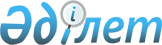 Об утверждении паспортов республиканских бюджетных программ на 2004 год
(Национальный центр по правам человека)Постановление Правительства Республики Казахстан от 26 декабря 2003 года N 1327      Примечание РЦПИ: см. P031327       В соответствии с Законом Республики Казахстан от 1 апреля 1999 года "О бюджетной системе" Правительство Республики Казахстан постановляет: 

      1. Утвердить паспорта республиканских бюджетных программ на 2004 год: 

      Национального центра по правам человека согласно приложению 9. 

      2. Настоящее постановление вступает в силу с 1 января 2004 года.       Премьер-Министр 

      Республики Казахстан 

Приложение 9         

к постановлению Правительства 

Республики Казахстан     

от 26 декабря 2003 года N 1327 106 Национальный центр по правам человека 

Администратор бюджетной программы  Паспорт 

республиканской бюджетной программы 001 

"Обеспечение деятельности уполномоченного 

по правам человека" на 2004 год       1. Стоимость: 22517 тысяч тенге (двадцать два миллиона пятьсот семнадцать тысяч тенге). 

      2. Нормативно-правовая основа бюджетной программы: Закон Республики Казахстан от 23 июля 1999 года "О государственной службе"; Закон Республики Казахстан от 5 декабря 2003 года "О республиканском бюджете на 2004 год"; Указ Президента Республики Казахстан от 19 сентября 2002 года N 947 "Об учреждении должности Уполномоченного по правам человека"; Указ Президента Республики Казахстан от 10 декабря 2002 года N 992 "О создании Национального центра по правам человека". 

      3. Источники финансирования бюджетной программы: Республиканский бюджет. 

      4. Цель бюджетной программы: обеспечение деятельности Уполномоченного по правам человека и аппарата Национального центра по правам человека для достижения максимально эффективного выполнения возложенных на них функций и задач, обновление теоретических и практических знаний, умений и навыков по образовательным программам в сфере профессиональной деятельности в соответствии с предъявляемыми квалификационными требованиями для эффективного выполнения своих должностных обязанностей и совершенствования профессионального мастерства. 

      5. Задачи бюджетной программы: осуществление информационно-аналитического, организационно-правового и иного обеспечения деятельности Уполномоченного по правам человека, повышение профессиональной квалификации государственных служащих. 

      6. План мероприятий по реализации бюджетной программы. ------------------------------------------------------------------- 

N ! Код ! Код !Наименова-!Мероприятия по реализации! Сроки!Ответст- 

п/!прог-!под- !ние прог- !программ (подпрограмм)   !реали-!венные 

п !рамм !прог-!рамм (под-!                         !зации !испол- 

  !     !рамм !программ) !                         !      !нители 

------------------------------------------------------------------- 

1 !  2  !  3  !     4    !             5           !   6  !   7 

------------------------------------------------------------------- 

1   001        Обеспече- 

               ние дея- 

               тельности 

               уполномо- 

               ченного по 

               правам 

               человека 2         001  Аппарат    Содержание Уполномочен-   В те-  Нацио- 

               централь-  ного по правам человека и чение  нальный 

               ного       его аппарата в соответст- года   центр по 

               органа     вии с утвержденным лими-         правам 

                          том штатной численности в        человека 

                          количестве 15 единиц с 

                          целью качественного 

                          выполнения возложенных на 

                          них функций и задач. 

                          Аренда служебных автомашин 

                          исходя из утвержденного 

                          лимита в количестве 2-х 

                          единиц. Техническое об- 

                          служивание средств вычис- 

                          лительной техники и других 

                          основных средств: рабочие 

                          станции -15 единиц; ксе- 

                          рокс - 1 единица; сервер - 

                          1 единица, сопровождение 

                          локальных задач - 4 единицы, 

                          оплата телекоммуникацион- 

                          ных услуг, приобретение 

                          расходных материалов. 3         007  Повышение  Приобретение услуг по     В те-  Нацио- 

               квалифи-   повышению квалификации    чение  нальный 

               кации      государственных служащих  года   центр по 

               государ-   согласно утвержденному           правам 

               ственных   плану повышения квалифи-         человека 

               служащих   кации, в том числе обуче- 

                          ние государственному 

                          языку. Среднегодовое 

                          количество государствен- 

                          ных служащих, проходящих 

                          курсы повышения квалифи- 

                          кации - 15 человек. 4         009  Мате-      Приобретение активов:     В те-  Нацио- 

               риально-   принтер - 1 единица;      чение  нальный 

               техничес-  источник бесперебойного   года   центр по 

               кое осна-  питания до 1 кВт - 15            правам 

               щение      единиц;                          человека 

               государ-   жесткий диск для сервера 

               ственных   - 1 единица; 

               органов    межсетевой защитный экран 

                          - 1 единица. 

                          Приобретение нематериаль- 

                          ных активов: 

                          программного продукта для 

                          обеспечения информацион- 

                          ной безопасности - 1 комп- 

                          лект; 

                          лицензионных программных 

                          продуктов (1C бугалтерия; 

                          делопроизводство; 

                          секретное делопроизводст- 

                          во - 3 комплекта); 

                          Windows XP в количестве - 

                          11 лицензий. 

------------------------------------------------------------------- <*> 

      Сноска. В пункт 6 внесены изменения - постановлением Правительства РК от 6 декабря 2004 г. N 197аж .       7. Ожидаемые результаты выполнения бюджетной программы: бесперебойное функционирование государственного органа, своевременное, достоверное и качественное выполнение возложенных на Национальный центр по правам человека функций и задач. Повышение профессионального уровня государственных служащих согласно требованиям профессиональной государственной службы в соответствии с современными экономическими условиями. 
					© 2012. РГП на ПХВ «Институт законодательства и правовой информации Республики Казахстан» Министерства юстиции Республики Казахстан
				